ФормаПАСПОРТ СПЕЦИАЛИСТА1. Фамилия   Абдырахманов 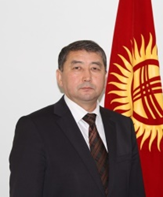 2. Имя             Төлөбек 3. Отчество    Абылович4. Пол              муж5.Дата рождения  01.01.1962года6.Место рождения  с.Куланак, Нарынской области7. Национальность   кыргыз8. Гражданство    КРОбразование      Высшее1.наименование вуза, где учился  КГУ.им.50-летия СССР2. год окончания вуза  1987 годМесто работы в настоящее время КНУим.Ж.Баласагына1. Государство         Кыргызская Республика2. Организация         Высшее учебное заведение3. Должность             ректорНаличие ученой степени1. Степень (К) кандидат исторических наукОтрасль наук   историяШифр специальности (по номенклатуре научных работников) 07.00.02Дата присуждения   28 март 1996 года2. Степень (Д)  доктор исторических наукОтрасль наук   история Шифр специальности (по номенклатуре научных работников) 07.00.02Дата присуждения   от 17 мая 2011 годаНаличие ученых званий1. Ученое звание (доцент/снс) НАК КР от 30 мая 2006 года (Протокол №4 Дц-2/19)Специальность  ИсторияДата присвоения   30 мая 2006 года2. Ученое звание (профессор)  ВАК КР  от 27 сентября 2012 года (Протокол №7 П-2/22)Специальность   история Дата присвоения    27 сентября 2012 годаНаличие академических званий1. Звание _____________________________ Академия _________________________________2. Звание _____________________________ Академия _________________________________1. Количество публикаций  более 400 научных и научно-популярных трудов, в т.ч. 23 научных монографий (в.т.ч. в соавторстве), 20 учебных и учебно-методических пособий.Научные трудыОсновные: шифр научной специальности 07.00.02.1. Кыргыз Республикасынын жалпы билим берүү уюмдарынын 10-11-класстары үчүн “Кыргызстан тарыхы жана дүйнө тарыхы” предмети боюнча предметтик стандарт.// “Кыргызстан тарыхы жана дүйнө тарыхы” предмети боюнча предметтик стандарт журналында.2022г.2. Уңгулуу университеттин үлгүлүү инсаны.//Кут Билим гезитинде 2022ж. 17-май3. Эки доор инсаны (толукталып, кайра басылды)	//Нур-Султан ,Эл аралык түрк академиясы 2022ж.4. Жогорку окуу жайда инновациялык педагогикалык технологиялардын маанилүү белгилери//Alatoo Academic Studies Scientific journal. № 1 2022г. Bishkek Kyrgyzstan 2022г.5. Нооруз кыргыз элинин салтка айланган майрамы.//Вестник о культуре Ирана Мурас 2022ж.6. Где Кыргызстан в списке бессильных стран//Журнал  Би-Би-Си интервью 2022г.7. Улуттун улуу уулу//Ж.Байдилдеевдин “Улуттун улуу уулу” китебинде.Б.2021ж.8. Дүйнө 10 таанылды, кыргыз демократиясынын атасы аталды//“Топчуке”Бишкек 2021ж.9. Эркиндик, теңдик, эгемендүүлүк күрөштөрү жана “Үркүндөр”//(монография)	.Бишкек 2021г.10. Студенттердин практикасын сапаттуу уюштуруу аркылуу ЖОЖ-МЕКТЕП кызматташуусун жакшыртуу жолдору//Вестник КГУ им.И.Арабаева.Б. 2021г.11. Инновация имеет значение: КГУ им.И.Арабаева в пути к инновациям	//Вестник КГУ им.И.Арабаева. Б.2021г.12. Современная практика онлайн обучения в вузах Кыргызской Республики//Вестник КГУ им.И.Арабаева.Б.2021г.13. КМУ өнүгүү жолунда	//Кут Билим.Б. 2021г.14. Манастаанууну дүйнөлүк эпиканын илимий-теориялык деңгээлине шарттаган залкар окумуштуунун албан эмгеги//Адыл Жуматурдунун “Оозеки адабияттын теориясы жана манасчылык өнөр” аттуу китебинде.Бишкек 2020ж.15. Манастаанууну дүйнөлүк эпиканын илимий-теориялык деңгээлине шарттаган залкар окумуштуунун албан эмгеги//Адыл Жуматурдунун “Оозеки адабияттын теориясы жана манасчылык өнөр”китебинде.Б.2020г.16.  Историко-политические предпосылки присоединения Кыргызстана к Совещанию по безопасности и сотрудничеству в Европе.//Журнал “Актуальные вопросы образования и науки” Институт управления (Архангельск)ISSN:1996-9929-2020г.17. Кыргызстандагы саясий репрессиялардын курмандыктары (1920-1953жж)//монография	 10 том. Бишкек 2020г.18. Краткий обзор манасоведения в Китае. //Журнал “Манас” Ч.А.йтматов ааламы.Бишкек 2020ж19. Kirgizlarin ozgurluk esitlik bagimsizlik mucadeleleri ve  “URKUNLER”//монография Kirgizlarin ozgurluk esitlik bagimsizlik mucadeleleri ve  “URKUNLER”Istanbul, 2020ж.20. Религия и факторы безопасности в Центральной Азии	//LAP LAMBERT Academic Publishing 2020г.21. Various Traditional Headdresses of the Kyrgyz People. Multiconfessionality and Theological Education as the Major Problems of National Security of Kyrgyzstan//Springer Nature Switzerland AG 2020г.22. Multiconfessionality and Theological Education as the Major Problems of National Security of Kyrgyzstan//Growth Poles of the Global Economy Emergense,Changes and Future Perspectives//Springer Nature Switzerland AG 2020г.23. Историко-политические предпосылки присоединения Кыргызстана к Совещанию по безопасности и сотрудничеству в Европе//Журнал “Актуальные вопросы образования и науки” Институт управления (Архангельск)ISSN:1996-9929-2020г.24. Кыргызстандагы саясий репрессиянын курмандыктары: фактылар жана цифралар.//Саясий репрессиянын курмандыктары: фактылар жана цифралар.//Бишкек 2019ж.25. Yazar, Hunanist dusunur, democrat Cengiz Aytmatovun Тotalitarizme karsi haraketleri//Bozkirin uyanisi Cengiz Aytmatov 1. Kitap//Omer Erdogan 2019.26. “Этапы государственной политики Кыргызстана в сфере религиозного образования”//Евразийское научное объединение Часть 6//Россия, Москва 2019г.27. Вузы Кыргызстана в системе академической мобильности//Евразийское научное объединениеЧасть 6 Россия, Москва 2019г.28. Bioenergy, Bioeconomy and Food Security Development Research and Policy Advice on the Nexus of Energy, Food, Water and Land- Perspectives for the Kyrgyz Republic//DAAD-Research Symposium Bioeconomy & Security//Бишкек 2019.29. DAAD-Research Symposium Bioeconomy & Security//Food Security-Towards healthier and sustainable food-traditional super food for central asia//Бишкек 2019г.30. Stakeholdermanagement Digital unerstutztder SAGA Ansatz im Kontext der Digitalen Partizipation//CLIENT II-Regionale Stakeholderkonferenz zur Eroffnung  des BMBF-Projektburos fur Zentralasien “CASIB” //June 2019 in Almaty.31. Вопросы стратегического развития университета//Наука, новые технологии и инновации Кыргызстана.№5, 2019г.32. Махмуд Кашгаринин “Дивани лугати-т түрк” сөздүгүндөгү жана “Манас” эпосундагы орток сөздөр//Махмуд Кашгаринин “Дивани лугати-т түрк” сөздүгүндөгү жана “Манас” эпосундагы орток сөздөр//Бишкек 2019ж.33. Роль политической географии в территориальной организации общества Кыргызстана	//Вестник КГУ им.И.Арабаева Материалы республиканской научно-практической конференции Историческая личность, изменившая историков посвященной 100-летию гос.общ-полит.деят.героя КР.Т.Усубалиева//Б.:2019г.34. Т.У.Усубалиевдин Соң-Көл жана Чаткал өрөөнүн сактоого кошкон салымы//Вестник КГУ им.И.Арабаева Материалы республиканской научно-практической конференции Историческая личность, изменившая историков посвященной 100-летию гос.общ-полит.деят.героя КР.Т.Усубалиева.Б.:2019ж.35. Эл эмгектен эскерет//Вестник КГУ им.И.Арабаева Материалы республиканской научно-практической конференции Историческая личность, изменившая историков посвященной 100-летию гос.общ-полит.деят.героя КР.Т.Усубалиева. Б.:2019г.36. “Манас” эпосунун контенти кыргыз тарыхынын өнүгүү этаптарынын маалыматтамасы катары		И.Арабаев ат.КМУнун жарчысы.//Атайын чыгарылыш проф.Т.Кененсариевдин 70-жылдыгына карата.Бишкек 2019ж.37. Бек карма кыргыз бек карма//Кыргыз Туусу.№85(24381) 2019ж.5 ноябрь38. Религиозная ситуация и факторы безопасности в Центральной Азии//Б.:PICA,2019г.39. Традиционные игры и состязания кочевников и современность	//Общественный рейтинг №31 (848)4.10.2019г.40. Образование и воспитание в устойчивом развитии Кыргызской Республики//Проблемы совершенствования управления природными и социально-экономическими процессами на современном этапе. Экологическая и техносферная безопасность промышленных регионов: труды IV Международного конгресса 26-30 августа 2019г. Б.: 2019.-272с.41. “Зеленая экономика-основа устойчивого развития Кыргызстана”//Проблемы совершенствования управления природными и социально-экономическими процессами на современном этапе. Экологическая и техносферная безопасность промышленных регионов: Труды IV Международного конгресса 26-30 августа 2019.  Б.: 2019-272с42. К вопросу этногенеза и этнической истории кыргызского народа//Эркин Тоо 20199 июль.43. Образовательное сотрудничество Кыргызстана и Китая в контексте “Экономического пояса шелкового пути” к новым формам сотрудничества//Вестник КГУ им. И.Арабаева. ч.1.Б.:2019г.44. Вместе за инклюзию//Вестник КГУ.им.И.Арабаева .Спец.выпуск, 2019.Бишкек 2019 г.Основные смежные: шифр научной специальности ____________________________________1. ______________________________________________________________________________2. ______________________________________________________________________________3. ______________________________________________________________________________Дополнительные смежные: шифр научной специальности ______________________________1. ______________________________________________________________________________2. ______________________________________________________________________________3. ______________________________________________________________________________Дата заполнения "___" ________________________ 20__ г.ПодписьПримечание: при заполнении не использовать сокращения.